専門知識を持った相談員による　消費生活相談員による相談所を開設します！　平成２４年４月から、岩美町・若桜町・八頭町・智頭町が合同で消費生活相談窓口を設置しました。毎週、午前９時～午後４時まで、各町に消費生活相談員を配置し、電話及び窓口で消費生活に関する相談を受け付けます。 (祝祭日・年末年始は休みます。)【電話相談】　毎週水曜日　午前９時～午後４時　　　　　　　電話：７１－００５９【面談相談】　毎週水曜日　午前９時～午後４時　　　　　　　智頭町総合センター　相談室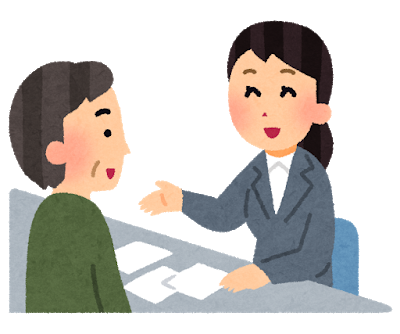 曜　日　相談員の配置相　談　方　法月曜日相談員の配置なし電話：０８５７－２６－７６０５（東部消費生活相談室）火曜日若桜町電話：７１－０８２２（地域福祉センター　ドリーミー）水曜日智頭町智頭町総合センターに相談員が来られます。＊下記のとおり木曜日八頭町電話：８４－１２３０（丹比地区公民館）金曜日岩美町電話：０８５７－７３－１４４４（岩美町役場）